                                        CURRICULAM VITAE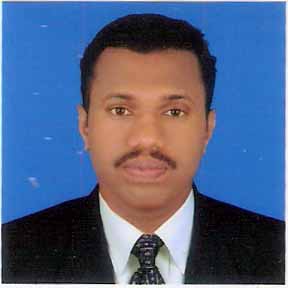 AsharafAsharaf.371145@2freemail.com  Objective                      To become part of a successful organization by offering my services according   to my   good work experience and best abilities.Name                                      : Asharaf  Nationality                              :  IndianAge & Date of birth                : 36 years, 02.02.1981Qualification                           : PDC(+2)  ,( Calicut  university)                                                 :  SSLC (Secondary School Leaving Certificate)                                                   Govt of  KeralaWorking Experience            : 2002 October to  2006   August.                                                   MFC  shipping co FZE Jebel ali .Dubai.                                                   Position: Labour  and Messenger.                                                :  2009  June  to 2013May                                                    Tony Roma’s Restaurant-Dubai                                                    Position: Food delivery cum Driver                                                : 2013  June    to    Present                                                   Trucktec International  LLC  Fze Jebel Ali                                                   Position: Bus Driver and warehouse asst.Languages Knows                  : English, Hindi, Arabic and MalayalamLicense DetailsCategory                                 : Motorcycle & Light  Vehicle & Light Bus and                                                   Heavy Bus (1, 3 ,5,6)Issued From                            :   DubaiDate of Expiry                        : 25/07/2023Declaration                 I hereby declare that the above given information are true to best of my knowledge .